Β2. Σχέδιο δράσης του Τμήματος-Θεματικός Κύκλος «Φροντίζω το Περιβάλλον-Περιβάλλον»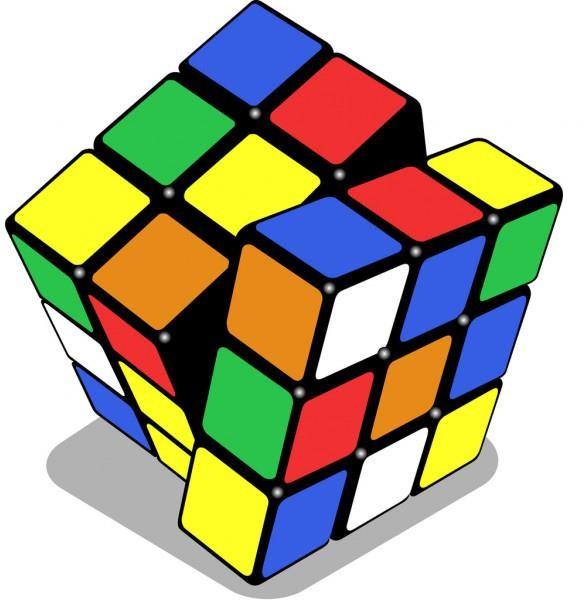 ΠΛΑΤΦΟΡΜΑ 21+: ΕΡΓΑΣΤΗΡΙΑ ΔΕΞΙΟΤΗΤΩΝΣΧΕΔΙΟ ΔΡΑΣΗΣ ΤΟΥ ΤΜΗΜΑΤΟΣ ΣΧΟΛΙΚΟΥ ΕΤΟΥΣ 2020-21Το σχέδιο δράσης που ακολουθεί για τον 1ο και 2ο θεματικό κύκλο θα είναι κοινό και για τα δύο τμήματα της σχολικής μονάδαςΣχολείο:12ο Νηπιαγωγείο ΓλυφάδαςΤάξη:ΝηπιαγωγείοΤμήμα:1 και 2Αριθμός μαθητών:41Συνολικός αριθμός εκπαιδευτικών που συνεργάζονται:3Στοιχείαεκπαιδευτικών (Ονομ/νυμο,Ειδικότητα):Ελένη Φλούδα ΠΕ 60Βασιλική Μπουλτή ΠΕ 60Τάνια Μάνεση ΠΕ 60                                            Βασικός προσανατολισμός του ετήσιου Σχεδίου Δράσης                                      (ανάγκες μαθητών/τριών, όραμα σχολείου)                                            Βασικός προσανατολισμός του ετήσιου Σχεδίου Δράσης                                      (ανάγκες μαθητών/τριών, όραμα σχολείου)Με τη φετινή εφαρμογή των Εργαστηρίων Δεξιοτήτων, το βασικό όραμα της Σχολικής μας Μονάδας διαμορφώνεται σύμφωνα με το θεωρητικό πλαίσιο που διατρέχει το σύνολο του συγκεκριμένου αυτού προγράμματος. Στο επίκεντρο του οράματός μας βρίσκεται η επιδίωξη επιτυχούς καλλιέργειας των Δεξιοτήτων του 21ου αιώνα στις 3 βασικές κατηγορίες, στις οποίες αυτές διακρίνονται: α. δεξιότητες μάθησης (κριτική σκέψη, δημιουργικότητα, συνεργασία και επικοινωνία) , β. δεξιότητες αλφαβητισμού και γ. δεξιότητες ζωής (ευελιξία, ηγεσία, ανάληψη πρωτοβουλίας και παραγωγικότητα). Παράλληλα, στο επίκεντρο του οράματός μας βρίσκεται η ανάπτυξη των κοινωνικών και συναισθηματικών δεξιοτήτων των μαθητών. Θεωρούμε ότι ο δυναμικός συνδυασμός όλων των προαναφερθέντων στοιχείων αποτελεί για τους μαθητές και τις μαθήτριες του Νηπιαγωγείου το κατάλληλο υποστηρικτικό πλαίσιο για την προσωπική τους ευημερία και ευεξία αλλά και για τη μελλοντική εξέλιξή τους σε αυτόνομα, ενεργά και παραγωγικά μέλη της κοινωνίας.Σε άμεση συνάρτηση με το όραμα της Σχολικής μας Μονάδας, όπως αυτό περιγράφηκε στην προηγούμενη ενότητα του παρόντος Σχεδίου Δράσης, οι στόχοι του σχολείου σε σχέση με τις ενδοσχολικές ανάγκες [κατά κύριο λόγο τις ανάγκες των μαθητών/τριών] θα εστιάσουν στα εξής:στη δημιουργία κλίματος εμπιστοσύνης και γόνιμης συνεργασίας τόσο μεταξύ των νηπίων όσο και μεταξύ των εκπαιδευτικώνστην καλλιέργεια των βασικών δεξιοτήτων του προγράμματος «Εργαστήρια Δεξιοτήτων», με απώτερο στόχο την ολιστική ανάπτυξη της προσωπικότητας των νηπίωνστην ευαισθητοποίηση των νηπίων για θέματα ζωτικής σημασίας, που αφορούν τόσο το ανθρωπογενές και το φυσικό μας περιβάλλον όσο και την προστασία του πλανήτη μαςστη συνειδητοποίηση της ανάγκης μετάβασης από το «εγώ» στο «εμείς» καθώς και στη συνακόλουθη κινητοποίηση των μαθητών και μαθητριών και την ανάληψη δράσης για το κοινό καλόστην ανάπτυξη και εδραίωση αξιών όπως η συνεργασία, ο σεβασμός στη γνώμη του άλλου, η αγάπη για τον πλησίον, η αλληλεγγύη και η αποδοχή της διαφορετικότητας.στην εξοικείωση των νηπίων με τις Νέες Τεχνολογίες και τα ψηφιακά εκπαιδευτικά περιβάλλοντα.Με τη φετινή εφαρμογή των Εργαστηρίων Δεξιοτήτων, το βασικό όραμα της Σχολικής μας Μονάδας διαμορφώνεται σύμφωνα με το θεωρητικό πλαίσιο που διατρέχει το σύνολο του συγκεκριμένου αυτού προγράμματος. Στο επίκεντρο του οράματός μας βρίσκεται η επιδίωξη επιτυχούς καλλιέργειας των Δεξιοτήτων του 21ου αιώνα στις 3 βασικές κατηγορίες, στις οποίες αυτές διακρίνονται: α. δεξιότητες μάθησης (κριτική σκέψη, δημιουργικότητα, συνεργασία και επικοινωνία) , β. δεξιότητες αλφαβητισμού και γ. δεξιότητες ζωής (ευελιξία, ηγεσία, ανάληψη πρωτοβουλίας και παραγωγικότητα). Παράλληλα, στο επίκεντρο του οράματός μας βρίσκεται η ανάπτυξη των κοινωνικών και συναισθηματικών δεξιοτήτων των μαθητών. Θεωρούμε ότι ο δυναμικός συνδυασμός όλων των προαναφερθέντων στοιχείων αποτελεί για τους μαθητές και τις μαθήτριες του Νηπιαγωγείου το κατάλληλο υποστηρικτικό πλαίσιο για την προσωπική τους ευημερία και ευεξία αλλά και για τη μελλοντική εξέλιξή τους σε αυτόνομα, ενεργά και παραγωγικά μέλη της κοινωνίας.Σε άμεση συνάρτηση με το όραμα της Σχολικής μας Μονάδας, όπως αυτό περιγράφηκε στην προηγούμενη ενότητα του παρόντος Σχεδίου Δράσης, οι στόχοι του σχολείου σε σχέση με τις ενδοσχολικές ανάγκες [κατά κύριο λόγο τις ανάγκες των μαθητών/τριών] θα εστιάσουν στα εξής:στη δημιουργία κλίματος εμπιστοσύνης και γόνιμης συνεργασίας τόσο μεταξύ των νηπίων όσο και μεταξύ των εκπαιδευτικώνστην καλλιέργεια των βασικών δεξιοτήτων του προγράμματος «Εργαστήρια Δεξιοτήτων», με απώτερο στόχο την ολιστική ανάπτυξη της προσωπικότητας των νηπίωνστην ευαισθητοποίηση των νηπίων για θέματα ζωτικής σημασίας, που αφορούν τόσο το ανθρωπογενές και το φυσικό μας περιβάλλον όσο και την προστασία του πλανήτη μαςστη συνειδητοποίηση της ανάγκης μετάβασης από το «εγώ» στο «εμείς» καθώς και στη συνακόλουθη κινητοποίηση των μαθητών και μαθητριών και την ανάληψη δράσης για το κοινό καλόστην ανάπτυξη και εδραίωση αξιών όπως η συνεργασία, ο σεβασμός στη γνώμη του άλλου, η αγάπη για τον πλησίον, η αλληλεγγύη και η αποδοχή της διαφορετικότητας.στην εξοικείωση των νηπίων με τις Νέες Τεχνολογίες και τα ψηφιακά εκπαιδευτικά περιβάλλοντα.                                                   ΣΧΕΔΙΟ ΔΡΑΣΗΣ ΤΟΥ ΤΜΗΜΑΤΟΣ ΣΧΟΛΙΚΟΥ ΕΤΟΥΣ 2020-21                                                   ΣΧΕΔΙΟ ΔΡΑΣΗΣ ΤΟΥ ΤΜΗΜΑΤΟΣ ΣΧΟΛΙΚΟΥ ΕΤΟΥΣ 2020-21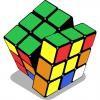 Θεματικός Κύκλος:Φροντίζω το ΠεριβάλλονΕπιμέρους Θεματική Ενότητα/Υποενότητα: Οικολογική ΣυνείδησηΤίτλος/τίτλοι προγραμμάτων«Το παράπονο των ζώων»Ο δικός μας τίτλος«Το παράπονο των ζώων»Στόχοι Σχεδίου ΔράσηςΣτον κύκλο των 7 εργαστηρίων του συγκεκριμένου προγράμματος, θα δοθεί έμφαση στην καλλιέργεια των δεξιοτήτων που αναφέρθηκαν διεξοδικά στην ενότητα «Βασικός Προσανατολισμός του Σχεδίου Δράσης» (βλ. σελ.1). Βασικός σκοπός του θεματικού κύκλου θα είναι αρχικά η γνωριμία με τα κυριότερα ζώα που απειλούνται με εξαφάνιση στην Ελλάδα καθώς και οι κίνδυνοι, από τους οποίους απειλούνται. Μέσα από κατεξοχήν βιωματικές δράσεις, τα παιδιά θα μπουν στη θέση των ζώων που κινδυνεύουν και θα ενθαρρυνθούν να προτείνουν λύσεις, να επιλέγουν τις βέλτιστες λύσεις, να δημιουργούν «πρωτότυπα» αλλά και να αξιολογούν τα στάδια της λύσης που η ομάδα υιοθέτησε και εφάρμοσε. Απώτερος στόχος του συνόλου των εργαστηρίων θα είναι η ευαισθητοποίηση των μαθητών για τη ανάγκη προστασίας του πλανήτη, η καλλιέργεια οικολογικής συνείδησης και η συνειδητοποίηση της έννοιας «περιβαλλοντικό αποτύπωμα». Άμεση θα είναι η διασύνδεση του θέματος τόσο με το γνωστικό αντικείμενο της Γλώσσας, της Μελέτης του [φυσικού] Περιβάλλοντος και την Πληροφορική.Διάρκεια: 7 εβδομάδες. Περίοδος υλοποίησης: Δεκέμβριος - ΙανουάριοςΑκολουθία εργαστηρίωνΑκολουθία εργαστηρίωνΕργαστήριο 1«Πρώτη γνωριμία με τα ζώα που απειλούνται με εξαφάνιση»(3 διδακτικές ώρες)Το 1ο Εργαστήριο Δεξιοτήτων του 2ου θεματικού κύκλου έχει τίτλο «Πρώτη γνωριμία με τα ζώα που απειλούνται με εξαφάνιση». Αποτελείται από 3 δραστηριότητες με συνολική διάρκεια 3 διδακτικών ωρών.Στόχος του εργαστηρίου είναι:Α. ως προς τις δεξιότητες του νου:  οι μαθητές 1. να διατυπώνουν ερωτήματα, να προβληματίζονται και να ερμηνεύουν με αφορμή την παρατήρηση ψηφιακού υλικού (βίντεο) σχετικά με τα ζώα που κινδυνεύουν με εξαφάνιση. Οι βασικές ρουτίνες (στρατηγικές) σκέψης που θα αξιοποιηθούν θα είναι οι εξής: α. «Καταιγισμός ιδεών» και β. «Βλέπω-Σκέφτομαι-Αναρωτιέμαι», 2. να παρατηρούν και να διαχειρίζονται κάθε νέα πληροφορία με δημιουργικό τρόπο. Η ρουτίνα (στρατηγική) σκέψης που θα αξιοποιηθεί θα είναι κυρίως η «3-2-1 Γέφυρα».Β. ως προς το θέμα: οι μαθητές 1. να γνωρίσουν τα κυριότερα είδη ζώων που κινδυνεύουν με εξαφάνιση αρχικά σε παγκόσμιο επίπεδο και στη συνέχεια στον ελλαδικό χώρο, 2. να κατανοήσουν τον ιδιαίτερο επιβαρυντικό ρόλο της ανθρώπινης δράσης αναφορικά με το θέμα και 3. να ευαισθητοποιηθούν, προκειμένου να σκεφτούν τρόπους επίλυσης του προβλήματος και ανάληψης πρωτοβουλιών και δράσεων.Ενδεικτικές δραστηριότητες:1η δραστηριότητα (1η διδακτική ώρα): εισαγωγή του θέματος, κατά την οποία τα παιδιά με τη στρατηγική του καταιγισμού ιδεών (ιδεοθύελλας) ενθαρρύνονται να μαντέψουν από τον τίτλο του προγράμματος τα θέματα και τα υποθέματα, με τα οποία θα ασχοληθούμε.2η δραστηριότητα (2η διδακτική ώρα): παρακολούθηση βίντεο αφόρμησης σχετικά με το θέμα [μερικοί χρήσιμοι σύνδεσμοι προτείνονται εδώ]. Διασύνδεση του θέματος με τον Στόχο 15 Βιώσιμης Ανάπτυξης «Ζώα στη Στεριά».3η δραστηριότητα (3η διδακτική ώρα): διαμορφώνω σε συνεργασία και συμφωνία με τους μαθητές/μαθήτριες τους κανόνες των επιμέρους ομάδων με στόχο τη γονιμότερη και αποδοτικότερη συνεργασία τους στη διάρκεια της υλοποίησης των εργαστηρίων. Επίσης, κάθε ομάδα αναλαμβάνει να αποφασίσει το όνομα που θα έχει στο πλαίσιο του προγράμματος (ένα όνομα ζώου που κινδυνεύει στην Ελλάδα και εξηγεί την επιλογή της). Παράλληλα, online ψηφιακά παιχνίδια θα μας βοηθήσουν να οργανώσουμε καλύτερα τις πρώτες πληροφορίες για το θέμα.Σημείωση: σημειώνεται ότι στο 1ο εργαστήριο του 2ου θεματικού κύκλου δεν υπολογίζεται ο σχεδιασμός περαιτέρω δραστηριοτήτων γνωριμίας και «δεσίματος» της ομάδας, καθώς θεωρούμε ότι αυτή η διαδικασία έχει ήδη επιτελεστεί με την υλοποίηση του 1ου θεματικού κύκλου των Εργαστηρίων Δεξιοτήτων.Εργαστήριο 2«Ποιος και τι με απειλεί;»(3 διδακτικές ώρες)Το 2ο Εργαστήριο Δεξιοτήτων του 2ου θεματικού κύκλου έχει τίτλο «Ποιος και τι με απειλεί;». Αποτελείται από 3 δραστηριότητες με συνολική διάρκεια 3 διδακτικών ωρών.Στόχος του εργαστηρίου είναι:Α. ως προς τις δεξιότητες του νου:  οι μαθητές 1. να διατυπώνουν ερωτήματα, να προβληματίζονται και να ερμηνεύουν με αφορμή την παρατήρηση ψηφιακού υλικού (παρουσίασης διαφανειών και βίντεο) σχετικά με τα ζώα που κινδυνεύουν με εξαφάνιση. Ιδιαίτερη έμφαση θα δοθεί στους λόγους για τους οποίους απειλούνται και κινδυνεύουν. Οι βασικές ρουτίνες (στρατηγικές) σκέψης που θα αξιοποιηθούν, θα είναι οι εξής: α. «Βλέπω-Σκέφτομαι-Αναρωτιέμαι» και β. «Τι σε κάνει να το λες αυτό;», 2. να μπορούν να μπαίνουν στη θέση των ζώων που κινδυνεύουν [ενσυναίσθηση] και να αξιοποιούν τη ρουτίνα σκέψης «Δημιουργικές Συγκρίσεις», προκειμένου να περιγράφουν πώς ήταν το φυσικό περιβάλλον των ζώων πριν και μετά την παρέμβαση του ανθρώπινου παράγοντα.Β. ως προς το θέμα: οι μαθητές 1. να θυμηθούν τα κυριότερα ζώα που απειλούνται με εξαφάνιση (από το 1ο εργαστήριο), να τα μιμηθούν με δραματοποίηση, μουσικοκινητικά παιχνίδια και θεατρικό παιχνίδι, να ακούσουν τους ήχους τους και ένα σχετικό συνοδευτικό τραγούδι 2. να διακρίνουν τα διαφορετικά φυσικά περιβάλλοντα, στα οποία ζουν τα ζώα που απειλούνται (στεριά, θάλασσα, αέρας) και 3. να διακρίνουν τις διάφορες κατηγορίες απειλής και κινδύνου με την ακρόαση και συνοδευτική δραματοποίηση σχετικής ιστορίας.Ενδεικτικές δραστηριότητες:1η δραστηριότητα (1η διδακτική ώρα): παρακολούθηση παρουσίασης διαφανειών και συνοδευτικών βίντεο (βλ. παραπάνω στην ενότητα στόχοι) και διατύπωση εντυπώσεων και ερωτημάτων. 2η δραστηριότητα (2η διδακτική ώρα): οι μαθητές ακούν σχετικό με το πρόγραμμα τραγούδι, μερικούς αντιπροσωπευτικούς ήχους ζώων και παίζουν σχετικά παιχνίδια δραματοποίησης και θεατρικού παιχνιδιού. Προβλέπεται ο σχεδιασμός επιδαπέδιου παιχνιδιού, στο οποίο τα παιδιά θα πρέπει με συγκεκριμένες οδηγίες-κάρτες να επιλέγουν κάθε φορά το σωστό ζώο και να το μιμούνται.3η δραστηριότητα (3η διδακτική ώρα): οι μαθητές παρακολουθούν την αφήγηση της ιστορίας σχετικά με το θέμα, συζητούν τις εντυπώσεις τους, θέτουν ερωτήματα, κατηγοριοποιούν τους κινδύνους που αναφέρονται στην ιστορία για κάθε ζώο και αναλαμβάνουν μέχρι το επόμενο εργαστήριο να προτείνουν πιθανές λύσεις για τη βελτίωσή του.Σημείωση: προτείνεται κάθε ομάδα να αναλάβει να βρει λύση για το ζώο, από το οποίο έχει πάρει και το όνομά της (για παράδειγμα η ομάδα «Λύκοι» θα αναζητήσει ή θα σκεφτεί λύσεις για τα προβλήματα που αντιμετωπίζουν οι λύκοι)Εργαστήριο 3«Απειλή και κλιματική αλλαγή»(3 διδακτικές ώρες)Το 3ο Εργαστήριο Δεξιοτήτων του 2ου θεματικού κύκλου έχει τίτλο «Απειλή και κλιματική αλλαγή». Αποτελείται από 3 δραστηριότητες με συνολική διάρκεια 3 διδακτικών ωρών.Στόχος του εργαστηρίου είναι:Α. ως προς τις δεξιότητες του νου:  οι μαθητές να διαχειρίζονται κάθε νέα πληροφορία με δημιουργικό τρόπο. Η ρουτίνα (στρατηγική) σκέψης που θα αξιοποιηθεί θα είναι κυρίως οι «Δημιουργικές Συγκρίσεις», η στρατηγική «Χρώμα-Σύμβολο-Εικόνα» και ο «εννοιολογικός χάρτης».Β. ως προς το θέμα: οι μαθητές 1. παρουσιάζουν [με εκπροσώπους ομάδας] τις λύσεις που σκέφτηκαν για τα προβλήματα που είχαν συζητηθεί στο προηγούμενο εργαστήριο.  2. κατανοούν τη σχέση ανάμεσα στην κλιματική αλλαγή και την απειλή με εξαφάνιση κάποιων ζώων (δημιουργία συνοδευτικής αφίσας). Παράλληλα εξοικειώνονται με σχετικές με την κλιματική αλλαγή έννοιες όπως «φαινόμενο του θερμοκηπίου» και «υπερθέρμανση του πλανήτη».Ενδεικτικές δραστηριότητες:1η δραστηριότητα (1η διδακτική ώρα): οι μαθητές παρουσιάζουν σε ομάδες τα αποτελέσματα του προβληματισμού τους σχετικά με πιθανές λύσεις για τους κινδύνους που απειλούν τα ζώα. Ενδεχομένως θα μπορούσε η δραστηριότητα να υποστηριχτεί με συνοδευτική δημιουργία ομαδικής αφίσας (η νηπιαγωγός υποστηρίζει τις ομάδες, παρέχοντας ανά ομάδα το εποπτικό υλικό που χρειάζονται, προκειμένου να φιλοτεχνήσουν τις αφίσες τους). Στη συνέχεια, δημιουργείται ένας αρχικός εννοιολογικός χάρτης με τις αρχικές σκέψεις των παιδιών και τις προτεινόμενες λύσεις τους. 2η δραστηριότητα (2η διδακτική ώρα): κατηγοριοποίηση των βασικών κινδύνων και εξήγηση εννοιών (ποια ζώα κινδυνεύουν από τι) και εισαγωγή στην έννοια της κλιματικής αλλαγής. Προβλέπεται η επίδειξη υποστηρικτικού εποπτικού και ψηφιακού υλικού για την καλύτερη κατανόηση του φαινομένου και του τρόπου που επηρεάζει τα ζώα.3η δραστηριότητα (3η διδακτική ώρα): με διδακτική αξιοποίηση της στρατηγικής «Χρώμα-Σύμβολο-Εικόνα» οι μαθητές θα προτείνουν τις δικές τους αποτυπώσεις και συμβολισμούς για τις βασικές έννοιες του εργαστηρίου (βλ. στόχοι ως προς το θέμα), αιτιολογώντας την απάντησή τους. Δημιουργία αφίσας-τρίπτυχου με αφορμή τη στρατηγική σκέψης και τις ιδέες των μαθητών.Εργαστήριο 4«Το δίχτυ της ζωής»(3 διδακτικές ώρες)Το 4ο Εργαστήριο Δεξιοτήτων του 2ου θεματικού κύκλου έχει τίτλο «Το δίχτυ της ζωής». Αποτελείται από 3 δραστηριότητες με συνολική διάρκεια 3 διδακτικών ωρών.Στόχος του εργαστηρίου είναι:Α. ως προς τις δεξιότητες του νου:  οι μαθητές με τη βοήθεια θεατρικού παιχνιδιού ενθαρρύνονται να αισθανθούν ακόμα πιο βιωματικά όχι μόνο το πρόβλημα της εξαφάνισης ενός είδους ζώου, αλλά κυρίως τον αντίκτυπο που αυτό έχει στο σύνολο του ζωικού βασιλείου και βέβαια στην ευημερία του πλανήτη μας. Η ρουτίνα (στρατηγική) σκέψης που θα αξιοποιηθεί θα είναι κυρίως το «Βλέπω-Σκέφτομαι-Αναρωτιέμαι» και ο «εννοιολογικός χάρτης».Β. ως προς το θέμα: οι μαθητές 1. αρχικά εξοικειώνονται με μερικές ακόμα έννοιες σχετικά με τους κινδύνους που απειλούν τα ζώα, όπως «λαθραίο κυνήγι», «υπεραλιεία», «θαλάσσια ρύπανση», «απόβλητα», «λύματα» και 2. Συνειδητοποιούν την επίδραση που έχει η απώλεια ενός είδους για όλο το ζωικό βασίλειο και τον πλανήτη μας. Ενδεικτικές δραστηριότητες:1η δραστηριότητα (1η διδακτική ώρα): εξήγηση εννοιών με συνοδευτικό ψηφιακό και εποπτικό υλικό [ενδεικτικοί χρήσιμοι σύνδεσμοι εδώ].2η δραστηριότητα (2η διδακτική ώρα): διδακτική αξιοποίηση του θεατρικού παιχνιδιού «Το δίχτυ της ζωής» (σελίδες 6 και 7).3η δραστηριότητα (3η διδακτική ώρα): προσπάθεια διαμόρφωσης ενός νέου εννοιολογικού χάρτη ύστερα από τις νέες πληροφορίες του εργαστηρίου. Τα παιδιά προτείνουν νέες λύσεις για τα «παράπονα» των ζώων. Σύγκριση των δύο εννοιολογικών χαρτών και εντοπισμός των στοιχείων που προστέθηκαν ή τροποποιήθηκαν.Εργαστήριο 5«Λύσεις σε Μικρά Βιβλία»(3 διδακτικές ώρες)Το 5ο Εργαστήριο Δεξιοτήτων του 2ου θεματικού κύκλου έχει τίτλο «Λύσεις σε mini-book». Αποτελείται από 3 δραστηριότητες με συνολική διάρκεια 3 διδακτικών ωρών.Στόχος του εργαστηρίου είναι:Α. ως προς τις δεξιότητες του νου:  οι μαθητές καλούνται να διαχειριστούν τη νέα πληροφορία με δημιουργικό τρόπο, εντάσσοντάς την στο πλαίσιο μίας κατασκευής που θα έχει ως στόχο τη διάχυση της νέας γνώσης και την ενημέρωση ενός μεγαλύτερου συνόλου. Η ρουτίνα (στρατηγική) σκέψης που θα αξιοποιηθεί θα είναι κυρίως ο «καταιγισμός ιδεών» και οι «τίτλοι».Β. ως προς το θέμα: οι μαθητές 1. συνεργάζονται, προκειμένου να φιλοτεχνήσουν ένα Μικρό Βιβλίο [mini book, παιδαγωγική του Freinet], επιλέγοντας ποιες λύσεις που σκέφτηκαν θέλουν να εικονογραφήσουν 2. προτείνουν τρόπους ενημέρωσης ενός «κοινού» και διάθεσης των ενημερωτικών τους Μικρών Βιβλίων. Εναλλακτικά τα Μικρά Βιβλία μπορεί να περιέχουν και σελίδες, όπου τα ζώα που απειλούνται με εξαφάνιση εκφράζουν τα παράπονά τους.Ενδεικτικές δραστηριότητες:1η δραστηριότητα (1η διδακτική ώρα): εξήγηση της δομής ενός mini book. Προτάσεις και ιδέες για την εικονογράφηση και τις συνοδευτικές λεζάντες (που θα γραφτούν με τη βοήθεια του/της νηπιαγωγού). 2η δραστηριότητα (2η διδακτική ώρα): τα παιδιά φιλοτεχνούν τα Μικρά Βιβλία τους.3η δραστηριότητα (3η διδακτική ώρα): τα παιδιά αποφασίζουν για τους τρόπους διάθεση των Μικρών τους Βιβλίων, προκειμένου να ενημερώσουν για το θέμα ένα μεγαλύτερο κοινό. Τα Μικρά Βιβλία αναρτώνται ψηφιακά στην ιστοσελίδα του σχολείου.Εργαστήριο 6«Το παραμύθι…αλλιώς»(3 διδακτικές ώρες)Το 6ο Εργαστήριο Δεξιοτήτων του 2ου θεματικού κύκλου έχει τίτλο «Το παραμύθι…αλλιώς». Αποτελείται από 3 δραστηριότητες με συνολική διάρκεια 3 διδακτικών ωρών.Στόχος του εργαστηρίου είναι:Α. ως προς τις δεξιότητες του νου:  να συνεργαστούν, για να δημιουργήσουν ένα παραμύθι με αίσιο τέλος για τα ζώα που κινδυνεύουν, υιοθετώντας τις λύσεις που τα ίδια πρότειναν. Η ρουτίνα (στρατηγική) σκέψης που θα αξιοποιηθεί θα είναι κυρίως οι «Δημιουργικές Συγκρίσεις». Β. ως προς το θέμα: οι μαθητές αναλαμβάνουν να γράψουν το κείμενο του παραμυθιού «Το παράπονο των ζώων» με μία νέα οπτική: πώς θα αισθάνονταν τα ζώα και τι θα έλεγαν, να κάποια από τα προβλήματα που αντιμετωπίζουν, βελτιώνονταν.Ενδεικτικές δραστηριότητες:1η δραστηριότητα (1η διδακτική ώρα): γίνεται αναδιήγηση της αρχικής ιστορίας από τα παιδιά, τα οποία στη συνέχεια σε ομάδες αναλαμβάνουν να διαμορφώσουν τα λόγια του κάθε ήρωα-ζώου. Πώς θα εκφράσει το κάθε ζώο το «ευχαριστώ» του προς τα παιδιά που το βοήθησαν; Ο/η νηπιαγωγός καταγράφει τις σκέψεις των παιδιών, προκειμένου να συντάξει το κείμενο.2η δραστηριότητα (2η διδακτική ώρα): οι μαθητές αναλαμβάνουν να εικονογραφήσουν το νέο παραμύθι που προέκυψε από τη συνεργασία τους.3η δραστηριότητα (3η διδακτική ώρα): οι μαθητές δραματοποιούν το παραμύθι που έφτιαξαν. Προβλέπονται δραστηριότητες επανάληψης, εμπέδωσης και αφομοίωσης των βασικών εννοιών της θεματικής. Εργαστήριο 7«Αξιολόγηση»(3 διδακτικές ώρες)Το 7ο Εργαστήριο Δεξιοτήτων του 2ου θεματικού κύκλου έχει τίτλο «Αξιολόγηση». Αποτελείται από 3 δραστηριότητες με συνολική διάρκεια 3 διδακτικών ωρών.Στόχος του εργαστηρίου είναι:Α. ως προς τις δεξιότητες μάθησης (συνεργασία, κριτική σκέψη, δημιουργικότητα και επικοινωνία):  οι μαθητές να ερμηνεύσουν και να κατανοήσουν την αξία των συμμαθητών τους ως συνεργατών [κριτική σκέψη], να μετασχηματίσουν τα προσωπικά τους βιώματα μέσα από βιωματικές δράσεις [δημιουργικότητα], να συνεργαστούν [συνεργασία] και να μάθουν πώς να αξιοποιούν τα κατάλληλα μέσα, ώστε να επικοινωνούν την οπτική τους και τη γνώμη τους στην ομάδα [καλλιέργεια δεξιοτήτων επικοινωνίας].Β. ως προς τις δεξιότητες του νου: οι μαθητές 1. να προβούν με την καθοδήγηση και υποστήριξη του/της νηπιαγωγού σε οργανωτική, αναλυτική και παραγωγική επεξεργασία των συλλεγμένων δεδομένων της θεματικής ενότητας και 2. να έχουν επίγνωση, παρακολούθηση και έλεγχο της σκέψης τους. Γ. ως προς το θέμα: οι μαθητές 1. να κατανοήσουν τον ρόλο της ομάδας και την αξία της συνεργασίας και 2. να έχουν κατανοήσει τους βασικούς άξονες του θέματος του συγκεκριμένου κύκλου.Ενδεικτικές δραστηριότητες:1η δραστηριότητα (1η διδακτική ώρα): «Βάζω στόχους και προχωρώ»: οι μαθητές και οι μαθήτριες αποτιμούν τις δράσεις τους και επεκτείνουν το Σχέδιο Δράσης με ένα θέμα σχετικά με τα Δικαιώματα [στον άξονα αυτό τα Δικαιώματα αντιμετωπίζονται συνολικά ως δικαιώματα ζώων αλλά και Ανθρώπινα Δικαιώματα, με αποτέλεσμα να προετοιμάζεται ομαλά η μετάβαση στον 3ο θεματικό κύκλο των Ανθρώπινων Δικαιωμάτων.2η και 3η δραστηριότητα: Αξιολόγηση: «Τότε νόμιζα – Τώρα ξέρω»: οι μαθητές αποτιμούν το πρόγραμμα και την ολοκλήρωση του 2ου θεματικού κύκλου, ξεκινώντας με αυτά που γνώριζαν στην αρχή σε αντιπαραβολή με όσα έχουν κατακτήσει με την ολοκλήρωση του προγράμματος.Προσαρμογές για τη συμμετοχή και την ένταξη όλων των μαθητών/τριώνΟι προσαρμογές που θα βοηθήσουν στη συμμετοχή και ένταξη όλων των μαθητών στη μαθησιακή διαδικασία κατά τη διάρκεια της υλοποίησης των 7 εργαστηρίων του 2ου θεματικού κύκλου, αφορούν κυρίως τη διδακτική προσέγγιση. Θα αξιοποιηθεί ένα πλήθος στρατηγικών διδασκαλίας, ρουτινών σκέψης, ενώ αξιοποιώντας εποπτικό και ψηφιακό υλικό, βιωματικές δράσεις, τέχνες και θεατρικό παιχνίδι, ο Κύκλος θα επιδιώξει να συμπεριλάβει όλους τους μαθητές, συνεκτιμώντας τον ρυθμό και το προφίλ μάθησης του καθενός.Φορείς και άλλες συνεργασίες που θαεμπλουτίσουν το πρόγραμμά μαςΤο πρόγραμμα θα υλοποιηθεί σε συνεργασία με τις εκπαιδευτικούς που συμμετέχουν σε αυτό, ενώ προβλέπεται να υλοποιηθούν διαδικτυακές [μέσω της πλατφόρμας Webex] συναντήσεις με εκπροσώπους οργανώσεων που δραστηριοποιούνται στον τομέα της προστασίας των ζώων υπό εξαφάνιση (όπως για παράδειγμα ο ΑΡΧΕΛΩΝ ή ο ΑΡΚΤΟΥΡΟΣ ή η WWF).Τελικά προϊόντα που παρήχθησαν από τους/τις μαθητές/τριες κατά τηδιάρκεια των εργαστηρίωνΕκπαιδευτικό υλικό καιεργαλεία που παρήχθησαν από τους/τις μαθητές/τριες κατά τη διάρκεια τωνεργαστηρίωνΑξιολόγηση - Αναστοχασμός πάνω στην υλοποίησηΤο πρόγραμμα αξιολογείται με βάση τους αρχικούς στόχους αναφορικά με τις δεξιότητες του 21ου αιώνα και τις δεξιότητες του νου, όπως έχουν αναφερθεί στον βασικό προσανατολισμό του προγράμματος (σελ.1). Αναμένεται οι μαθητές και οι μαθήτριες να μπορούν να εξηγούν τους λόγους που μερικά ζώα του πλανήτη κινδυνεύουν να εξαφανιστούν, να αντιλαμβάνονται τον ρόλο και την ιδιαίτερη ευθύνη του ανθρώπου σε αυτό και να κατανοούν την αξία της ανάληψης πρωτοβουλίας και δράσης για το καλό του πλανήτη. Οι στόχοι αυτοί θα επιτευχθούν μέσα από τις ποικίλες διαθεματικές δραστηριότητες των εργαστηρίων.Το πρόγραμμα προβλέπει περιγραφική αξιολόγηση, η οποία και αποτελεί μία συστηματική και καλά οργανωμένη διαδικασία συλλογής και ανάλυσης δεδομένων. Αποσκοπεί στη συνεχή παρακολούθηση και ανίχνευση εμποδίων στη μάθηση, στη διάγνωση δυνατών σημείων και αδυναμιών στις διδακτικές επιλογές, στην ενεργό εμπλοκή των μαθητών στην αξιολόγησή τους. Είναι για τους παραπάνω λόγους αναπόσπαστο στοιχείο της διδακτικής και μαθησιακής διαδικασίας. Κατά την αξιολόγηση του Σχεδίου Δράσης, ο μαθητής θα αξιοποιήσει ένα φύλλο αυτοαξιολόγησης με σκοπό να προβληματιστεί σχετικά με την ποιότητα της εργασίας του/της, να κρίνει τον βαθμό στον οποίο πέτυχε συγκεκριμένους και σαφείς στόχους και βεβαίως να αναθεωρήσει αναλόγως, αν χρειαστεί.Εκδηλώσεις διάχυσης και Συνολική αποτίμηση τηςυλοποίησης της υποδράσηςΚείμενο έως 100 λέξεις (με βάση την αξιολόγηση και τον αναστοχασμό) και σε μορφή λίστας.………………………………………………………………………………………………